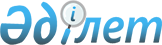 О внесении изменений и дополнений в постановление акимата города Темиртау  от 27 марта 2008 года N 13/23 "Об оказании материальной помощи отдельным категориям граждан в связи с увеличением цен на основные продукты питания"
					
			Утративший силу
			
			
		
					Постановление акимата города Темиртау Карагандинской области от 24 июля 2008 года N 30/64. Зарегистрировано Управлением юстиции города Темиртау Карагандинской области 27 августа 2008 года N 8-3-64. Утратило силу - постановлением акимата города Темиртау Карагандинской области от 25 марта 2010 года N 11/12      Сноска. Утратило силу - постановлением акимата города Темиртау от 25.03.2010 N 11/12.

      Руководствуясь подпунктом 14) пункта 1 статьи 31 Закона Республики Казахстан от 23 января 2001 года "О местном государственном управлении в Республике Казахстан", во исполнение решения 11 сессии Темиртауского городского маслихата от 2 июля 2008 года N 11/4 "О внесении изменений в решение 6 сессии Темиртауского городского маслихата от 24 декабря 2007 года N 6/4 "О городском бюджете на 2008 год" (зарегистрировано в Реестре государственной регистрации нормативных правовых актов под N 8–3-62), акимат города Темиртау ПОСТАНОВЛЯЕТ:



      1. Внести в постановление акимата города Темиртау "Об оказании материальной помощи отдельным категориям граждан в связи с удорожанием цен на основные продукты питания" от 27 марта 2008 года N 13/23 (зарегистрировано в Реестре государственной регистрации нормативных правовых актов под N 8-3-56, опубликовано 23 апреля 2008 года в газете "Зеркало" N 16, 24 апреля 2008 года в газете "Темиртау" N 17) следующие изменения и дополнения:

      1. Первый абзац пункта 1 изложить в следующей редакции:

      "С 1 июля 2008 года оказывать материальную помощь в размере месячного расчетного показателя в месяц следующим категориям граждан:".



      2. Контроль за исполнением данного постановления возложить на заместителя акима города Куринную Татьяну Михайловну.



      3. Настоящее постановление вводится в действие по истечении десяти календарных дней после дня его первого официального опубликования.      И.о. акима города Темиртау                 Ю. Кусиди
					© 2012. РГП на ПХВ «Институт законодательства и правовой информации Республики Казахстан» Министерства юстиции Республики Казахстан
				